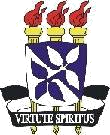 UNIVERSIDADE FEDERAL DA BAHIAPró-Reitoria de Ações Afirmativas e Assistência Estudantil Coordenação de Programas de Assistência ao Estudante(ANEXO B)DECLARAÇÃO DE BENS MÓVEIS E IMÓVEISEu,	, portador(a) doRG n.º	e CPF n.º	.	.	-	, do curso 	, com RM n.º	, declaro para fins de análise socioeconômica na PROAE que, considerando meus rendimentos no ano anterior, não fui obrigada/o a apresentar declaração de Imposto de Renda de Pessoa Física junto à Receita Federal do Brasil. Além disso, informo que meu acervo patrimonial é formado pelos bens abaixo mencionados:Desta forma, assumo inteira responsabilidade pelas informações aqui prestadas e estou ciente de que se comprovada inconformidades com o aqui declarado estarei contribuindo para o indeferimento do pleito do/a estudante em questão, bem como estarei sujeita/o às penalidades cabíveis previstas no art. 299 do Código Penal. 	,	/	/20 	AssinaturaESTA VIA DEVERÁ SER IMPRESSA E DEVIDAMENTE PREENCHIDAItemNãoSimQuant.ObservaçãoApartamentoCasaImóvel comercialGalpãoTerrenoVeículo	automotor	terrestre: caminhão, automóvel, moto, etc.Outros:Outros:Outros: